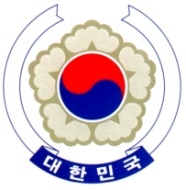 PERMANENT MISSION OF THE REPUBLIC OF KOREAGENEVAUniversal Periodic Review – UK	<Check against delivery>Geneva, 4 May 2017Statement of the Republic of KoreaThank you, Mr. President,The Republic of Korea welcomes the delegation of the United Kingdom of Great Britain and Northern Ireland and appreciates its comprehensive presentation. The Republic of Korea also commends the UK for its leading role as a member of this Council and valuable efforts in various human rights initiatives. Amidst the challenges, changes and the required adjustments the world is facing, we look forward to UK’s continued demonstration of an exemplary leadership against the human rights challenges we all confront, including in combating modern forms of slavery, hate crime, and sexual discrimination, and protecting human rights in anti-terrorism activities.Against this backdrop, we would like to recommend the following to the United Kingdom:Take steps to curb incitement of hatred by some British tabloid newspapers, in line with the country’s obligations under national and international law.Adopt comprehensive anti-discrimination measures, to promote equal political, social, and economic rights of women of ethnic minorities. Enact a complete prohibition of all forms of torture into the 1988 Criminal Justice Act, including removals of so called “escape clauses”.We hope these recommendations will contribute to the United Kingdom’s efforts in the protection and promotion of human rights, especially in its consideration of a Bill of Rights.Thank you, Mr. President. 